Uniwersytet Rzeszowski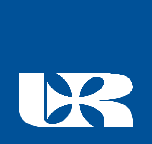 Kolegium Nauk MedycznychRada DydaktycznaUchwała nr 7/12/2022Rady Dydaktycznej Kolegium Nauk Medycznych Uniwersytetu Rzeszowskiegoz dnia 15 grudnia 2022 r.w sprawie zasad zapisów do grup seminaryjnych, wyboru promotora oraz zmiany seminarium dyplomowego i zmiany promotora  w Kolegium Nauk Medycznych Uniwersytetu RzeszowskiegoNa podstawie §48 Regulaminu studiów na Uniwersytecie Rzeszowskim (tekst jednolity - Załącznik nr 1 do uchwały Senatu Uniwersytetu Rzeszowskiego nr 150/03/2022 z dnia 31 marca 2022 r.),Na wniosek Dziekana Kolegium Nauk Medycznych Uniwersytetu Rzeszowskiego, Rada Dydaktyczna Kolegium Nauk Medycznych Uniwersytetu Rzeszowskiego postanawia:§ 1Tematy prac dyplomowych powinny być ustalone w pierwszym semestrze uczestnictwa w seminarium.Promotorzy mają obowiązek przygotowania tematów prac dyplomowych celem zatwierdzenia na Radzie Instytutu.Listę promotorów oraz zmiany promotorów zgłasza Kierownik Kierunku do zatwierdzenie przez Radę Dydaktyczną.Seminaria magisterskie powierza się profesorom i doktorom habilitowanym,                                             a  w uzasadnionych przypadkach Dziekan za zgodą Rady Dydaktycznej może powierzyć prowadzenie seminariów magisterskich również nauczycielom akademickim ze stopniem naukowym doktora. Seminaria licencjackie prowadzą samodzielni pracownicy naukowo-dydaktyczni oraz nauczyciele akademiccy ze stopniem naukowym doktora.Na kierunku pielęgniarstwo prowadzenie prac licencjackich powierza się wyłącznie nauczycielom akademickim posiadającym prawo wykonywania zawodu pielęgniarki/pielęgniarza z tytułem magistra, a recenzje pracy nauczycielom akademickim z prawem wykonywania zawodu pielęgniarki/pielęgniarza i co najmniej stopniem naukowym doktora.Na  kierunku  położnictwo  prowadzenie  prac licencjackich  powierza  się  wyłącznie nauczycielom akademickim posiadającym prawo wykonywania zawodu położnej                         z tytułem zawodowym magistra, a recenzje pracy nauczycielom akademickim z prawem wykonywania zawodu położnej i co najmniej stopniem naukowym doktora.Grupa seminaryjna może liczyć nie więcej niż 10-12 studentów.Student ma prawo wyboru promotora i zaproponowania tematu pracy licencjackiej lub magisterskiej.W przypadku zgłoszenia się większej liczby studentów niż jest miejsc w danej grupie seminaryjnej, promotor określa dodatkowe kryteria kwalifikacji np. średnia z toku studiów, udokumentowany dorobek naukowy studenta itp.12. Zmiana promotora pracy dyplomowej wymaga akceptacji Rady Dydaktycznej i następuje w sytuacji:rozwiązania umowy z pracownikiem Uniwersytetu będącym promotorem pracy lub inną przyczyną losową,wznowienia studiów po przerwaniu studiów lub skreśleniu z listy studentów,kontynuacji studiów po urlopie,w innych szczególnie uzasadnionych przypadkach.Przeprowadzenie procedury podziału na grupy seminaryjne dokonuje starosta roku                          z aktywnym udziałem opiekuna roku.Zmiana tematu pracy dyplomowej powinna zostać zatwierdzona przez Radę Instytutu.§ 2Uchwała wchodzi w życie od roku akademickiego 2022/2023.Przewodnicząca Rady DydaktycznejKolegium Nauk MedycznychUniwersytetu RzeszowskiegoDziekanDr hab. n. o zdr. Edyta Barnaś, prof. URDziekanat Kolegium Nauk Medycznych Uniwersytet RzeszowskiAl. mjr. W. Kopisto 2 a, 35-959 Rzeszówtel. +48 017 872 11 07, e-mail: dziekanatcm@ur.edu.pl